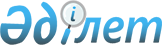 Об утверждении Правил оказания жилищной помощи населению Осакаровского района
					
			Утративший силу
			
			
		
					Решение Осакаровского районного маслихата Карагандинской области от 25 октября 2011 года N 414. Зарегистрировано Управлением юстиции Осакаровского района Карагандинской области 15 ноября 2011 года N 8-15-151. Утратило силу решением Осакаровского районного маслихата Карагандинской области от 17 мая 2024 года № 19/188
      Сноска. Утратило силу решением Осакаровского районного маслихата Карагандинской области от 17.05.2024 № 19/188 (вводится в действие по истечению десяти календарных дней после дня его первого официального опубликования).
      Примечание РЦПИ:
      В тексте сохранена авторская орфография и пунктуация.
      Сноска. Заголовок с изменениями, внесенными решением Осакаровского районного маслихата Карагандинской области от 09.11.2012 N 111 (вводится в действие по истечении десяти календарных дней после дня его первого официального опубликования).
      В соответствии Законом Республики Казахстан от 23 января 2001 года "О местном государственном управлении и самоуправлении в Республике Казахстан", Законом Республики Казахстан от 16 апреля 1997 года "О жилищных отношениях", Постановлением Правительства Республики Казахстан от 30 декабря 2009 года N 2314 "Об утверждении Правил предоставления жилищной помощи", районный маслихат РЕШИЛ:
      1. Утвердить Правила оказания жилищной помощи населению Осакаровского района (прилагаются).
      Сноска. Пункт 1 с изменениями, внесенными решением Осакаровского районного маслихата Карагандинской области от 09.11.2012 N 111 (вводится в действие по истечении десяти календарных дней после дня его первого официального опубликования).


      2. Контроль за исполнением данного решения возложить на постоянную комиссию по социально – культурному развитию и социальной защите населения (Врона Е. М.).
      3. Настоящее решение вводится в действие по истечении десяти календарных дней после дня его первого официального опубликования. ПРАВИЛА
оказания жилищной помощи
населению Осакаровского района
      Сноска. Заголовок с изменениями, внесенными решением Осакаровского районного маслихата Карагандинской области от 09.11.2012 N 111 (вводится в действие по истечении десяти календарных дней после дня его первого официального опубликования).
      Настоящие Правила оказания жилищной помощи населению Осакаровского района (далее - Правила), разработаны в соответствии с Законом Республики Казахстан от 23 января 2001 года "О местном государственном управлении и самоуправлении в Республике Казахстан", Законом Республики Казахстан от 16 апреля 1997 года "О жилищных отношениях", Законом Республики Казахстан от 5 июля 2004 года "О связи", Постановлением Правительства Республики Казахстан от 30 декабря 2009 года N 2314 "Об утверждении Правил предоставления жилищной помощи", Постановлением Правительства Республики Казахстан от 14 апреля 2009 года N 512 "О некоторых вопросах компенсации повышения тарифов абонентской платы за оказание услуг телекоммуникаций социально защищаемым гражданам" и определяют порядок оказания малообеспеченным семьям (гражданам) жилищной помощи.
      Сноска. Преамбула с изменениями, внесенными решением Осакаровского районного маслихата Карагандинской области от 09.11.2012 N 111 (вводится в действие по истечении десяти календарных дней после дня его первого официального опубликования).

 1. Общие положения
      1. Жилищная помощь предоставляется за счет средств местного бюджета малообеспеченным семьям (гражданам), постоянно зарегистрированным и проживающим в жилище, которое находится на праве собственности как единственное жилище на территории Республики Казахстан, а также нанимателям (поднанимателям) жилища из государственного жилищного фонда и жилища, арендованного местным исполнительным органом в частном жилищном фонде, на оплату:
      расходов на управление объектом кондоминиума и содержание общего имущества объекта кондоминиума, в том числе капитальный ремонт общего имущества объекта кондоминиума;
      потребления коммунальных услуг и услуг связи в части увеличения абонентской платы за телефон, подключенный к сети телекоммуникаций;
      расходов за пользование жилищем из государственного жилищного фонда и жилищем, арендованным местным исполнительным органом в частном жилищном фонде.
      Расходы малообеспеченных семей (граждан), принимаемые к исчислению жилищной помощи, определяются как сумма расходов по каждому из вышеуказанных направлений.
      Жилищная помощь определяется как разница между суммой оплаты расходов на управление объектом кондоминиума и содержание общего имущества объекта кондоминиума, в том числе капитальный ремонт общего имущества объекта кондоминиума, потребление коммунальных услуг и услуг связи в части увеличения абонентской платы за телефон, подключенный к сети телекоммуникаций, пользование жилищем из государственного жилищного фонда и жилищем, арендованным местным исполнительным органом в частном жилищном фонде, и предельно допустимым уровнем расходов малообеспеченных семей (граждан) на эти цели, установленным Осакаровским районным маслихатом.
      Сноска. Пункт 1 - в редакции решения Осакаровского районного маслихата Карагандинской области от 10.03.2021 N 43 (вводится в действие по истечении десяти календарных дней после дня его первого официального опубликования).


      2. Жилищная помощь назначается в случаях, если расходы на управление объектом кондоминиума и содержание общего имущества объекта кондоминиума, в том числе капитальный ремонт общего имущества объекта кондоминиума, потребление коммунальных услуг и услуг связи в части увеличения абонентской платы за телефон, подключенный к сети телекоммуникаций, пользование жилищем из государственного жилищного фонда и жилищем, арендованным местным исполнительным органом в частном жилищном фонде в бюджете малообеспеченной семьи (гражданина), превышают долю предельно-допустимых расходов на эти цели.
      Доля предельно-допустимых расходов на управление объектом кондоминиума и содержание общего имущества объекта кондоминиума, в том числе капитальный ремонт общего имущества объекта кондоминиума, потребление коммунальных услуг и услуг связи в части увеличения абонентской платы за телефон, подключенный к сети телекоммуникаций, пользование жилищем из государственного жилищного фонда и жилищем, арендованным местным исполнительным органом в частном жилищном фонде, устанавливается к совокупному доходу малообеспеченной семьи (гражданина) в размере 10 процентов.
      Сноска. Пункт 2 - в редакции решения Осакаровского районного маслихата Карагандинской области от 10.03.2021 N 43 (вводится в действие по истечении десяти календарных дней после дня его первого официального опубликования).


      3. В настоящих Правилах используются следующие основные понятия:
      1) совокупный доход малообеспеченной семьи (гражданина) – общая сумма доходов семьи (гражданина) за квартал, предшествующий кварталу обращения за назначением жилищной помощи (далее – совокупный доход);
      2) коммунальные услуги – услуги, предоставляемые потребителю, включающие водоснабжение, водоотведение, газоснабжение, электроснабжение, теплоснабжение, мусороудаление, обслуживание лифтов, для обеспечения безопасных и комфортных условий проживания (пребывания);
      3) исключен решением Осакаровского районного маслихата Карагандинской области от 10.03.2021 N 43 (вводится в действие по истечении десяти календарных дней после дня его первого официального опубликования);

      4) исключен решением Осакаровского районного маслихата Карагандинской области от 10.03.2021 N 43 (вводится в действие по истечении десяти календарных дней после дня его первого официального опубликования);


      5) капитальный ремонт общего имущества объекта кондоминиума – комплекс мероприятий и работ по замене изношенных конструкций, деталей и инженерного оборудования многоквартирного жилого дома на новые или более прочные и экономичные, улучшающие эксплуатационные показатели ремонтируемых объектов, проводимых с целью восстановления ресурса многоквартирного жилого дома;
      6) малообеспеченные семьи (граждане) – лица, которые в соответствии с жилищным законодательством Республики Казахстан имеют право на получение жилищной помощи;
      7) заявитель (физическое лицо) – лицо, обратившееся от себя лично или от имени семьи за назначением жилищной помощи (далее - заявитель);
      8) абонент сетей телекоммуникаций - физическое лицо, пользователь услугами связи сети телекоммуникаций на основании договора об оказании таких услуг при выделении для этих целей абонентского номера или кода идентификации;
      9) компенсация повышения тарифов абонентской платы за телефон социально защищаемым гражданам, являющимся абонентами сетей телекоммуникаций (далее - компенсация повышения тарифа абонентской платы за телефон) – денежная компенсация, входящая в состав жилищной помощи по оплате содержания жилища и потребления коммунальных услуг, предназначенная для возмещения затрат повышения тарифов абонентской платы за телефон;
      10) счет – это документ на оплату коммунальных услуг, расходов на содержание жилого дома (жилого здания), в том числе капитальный ремонт и (или) взносы на накопление средств на капитальный ремонт общего имущества объекта кондоминиума, арендной платы за пользование жилищем, услуг связи, предоставляется на электронном носителе поставщиками услуг либо на бумажном носителе заявителем за период назначения жилищной помощи;
      11) уполномоченный орган по назначению жилищной помощи – государственное учреждение "Отдел занятости и социальных программ Осакаровского района" (далее - отдел);
      12) доля предельно-допустимых расходов – отношение предельно-допустимого уровня расходов малообеспеченной семьи (гражданина) в месяц на управление объектом кондоминиума и содержание общего имущества объекта кондоминиума, в том числе на капитальный ремонт общего имущества объекта кондоминиума, потребление коммунальных услуг и услуг связи в части увеличения абонентской платы за телефон, подключенный к сети телекоммуникаций, пользование жилищем из государственного жилищного фонда и жилищем, арендованным местным исполнительным органом в частном жилищном фонде, к совокупному доходу малообеспеченной семьи (гражданина) в процентах;
      12-1) Государственная корпорация "Правительство для граждан" (далее – Государственная корпорация) – юридическое лицо, созданное по решению Правительства Республики Казахстан для оказания государственных услуг, услуг по выдаче технических условий на подключение к сетям субъектов естественных монополий и услуг субъектов квазигосударственного сектора в соответствии с законодательством Республики Казахстан, организации работы по приему заявлений на оказание государственных услуг, услуг по выдаче технических условий на подключение к сетям субъектов естественных монополий, услуг субъектов квазигосударственного сектора и выдаче их результатов услугополучателю по принципу "одного окна", а также обеспечения оказания государственных услуг в электронной форме, осуществляющее государственную регистрацию прав на недвижимое имущество по месту его нахождения.
      Сноска. Пункт 3 с изменениями, внесенными решениями Осакаровского районного маслихата Карагандинской области от 13.03.2012 N 27 (вводится в действие по истечении десяти календарных дней после дня его первого официального опубликования); от 27.03.2013 N 160 (вводится в действие по истечении десяти календарных дней после дня его первого официального опубликования); от 20.06.2018 N 478 (вводится в действие по истечении десяти календарных дней после дня его первого официального опубликования); от 30.12.2019 N 793 (вводится в действие по истечении десяти календарных дней после дня его первого официального опубликования); от 10.03.2021 N 43 (вводится в действие по истечении десяти календарных дней после дня его первого официального опубликования).

 2. Определение нормативов оказания жилищной помощи
      4. Жилищная помощь предоставляется отделом по месту жительства заявителя по следующим нормам:
      1) нормы площади жилья, обеспечиваемой компенсационными мерами, эквивалентны нормам предоставления жилья на каждого члена семьи, установленным жилищным законодательством (18 квадратных метров), социальная норма площади для одиноких граждан, проживающих в многокомнатных квартирах - 30 квадратных метров;
      2) норма потребления коммунальных услуг на одного человека:
      норма потребления газа:
      потребление газа баллонного по фактическим расходам, с предъявлением счетов поставщиков услуг (квитанции, справки, чеки), но не более норматива, установленного на одного человека в месяц по потреблению емкостного газа (не более 8 килограммов в месяц);
      норма потребления твердого топлива:
      на отопление 1 квадратного метра площади – 161 килограмма для домов 1-2 этажной постройки, 98 килограмм для домов 3-4 этажной постройки, для жилых зданий до 1985 года постройки; 125 килограмма для домов 1-2 этажной постройки,72 килограмма для домов 3-4 этажной постройки для жилых зданий после 1985 года постройки (в расчете на отопительный сезон 7 месяцев), но не более 7 тонн угля на дом;
      При расчете жилищной помощи применяются цены на уголь, сложившиеся в городах и районах области за истекший квартал по данным органов статистики.
      потребление электроэнергии:
      150 киловатт в домах, оборудованных газовыми плитами;
      250 киловатт в домах, оборудованных электрическими плитами;
      3) нормы потребления холодной воды, канализации, горячей воды, мусороудаления и эксплуатационных расходов независимо от формы управления (кооператив собственников квартир, комитет самоуправления, домовые комитеты) устанавливаются органом, утверждающим тариф;
      4) расходы на проведение капитального ремонта общего имущества объекта кондоминиума для получателей жилищной помощи определяются путем соотношения площади индивидуальной собственности получателя к общей площади объекта кондоминиума.
      Очередность проведения капитального ремонта общего имущества объекта кондоминиума утверждается собственниками квартир на общем собрании.
      5. Сумма повышения тарифов абонентской платы за оказание услуг телекоммуникаций социально защищаемым гражданам, подлежит компенсации в порядке, установленном Правительством Республики Казахстан.
      6. Оплаты расходов на управление объектом кондоминиума и содержание общего имущества объекта кондоминиума, в том числе капитальный ремонт общего имущества объекта кондоминиума, потребление коммунальных услуг и услуг связи в части увеличения абонентской платы за телефон, подключенный к сети телекоммуникаций, пользование жилищем из государственного жилищного фонда и жилищем, арендованным местным исполнительным органом в частном жилищном фонде, сверх установленной нормы производится на общих основаниях.
      Сноска. Пункт 6 - в редакции решения Осакаровского районного маслихата Карагандинской области от 10.03.2021 N 43 (вводится в действие по истечении десяти календарных дней после дня его первого официального опубликования).

 3. Порядок назначения и выплаты жилищной помощи
      7. исключен решением Осакаровского районного маслихата Карагандинской области от 09.11.2012 N 111 (вводится в действие по истечении десяти календарных дней после дня его первого официального опубликования).
      8. исключен решением Осакаровского районного маслихата Карагандинской области от 09.11.2012 N 111 (вводится в действие по истечении десяти календарных дней после дня его первого официального опубликования).
      9. Споры, вытекающие из жилищных правоотношений, разрешаются судом.
      10. Размер жилищной помощи не может превышать суммы фактически начисленной платы оплаты расходов на управление объектом кондоминиума и содержание общего имущества объекта кондоминиума, в том числе капитальный ремонт общего имущества объекта кондоминиума, потребление коммунальных услуг и услуг связи в части увеличения абонентской платы за телефон, подключенный к сети телекоммуникаций, пользование жилищем из государственного жилищного фонда и жилищем, арендованным местным исполнительным органом в частном жилищном фонде.
      Сноска. Пункт 10 - в редакции решения Осакаровского районного маслихата Карагандинской области от 10.03.2021 N 43 (вводится в действие по истечении десяти календарных дней после дня его первого официального опубликования).


      11. Жилищная помощь предоставляются в наличной и безналичной форме. Безналичная форма – это перечисление денежных средств на расчетные счета поставщиков услуг, а также на счета (текущий, накопительный) органа управления объектом кондоминиума.
      Наличная форма устанавливается в виде денежных выплат. Выплата жилищной помощи осуществляется отделом путем зачисления на лицевые счета граждан за счет бюджетных средств за истекший месяц.
      Право выбора формы оплаты жилищной помощи (наличная или безналичная) предоставляется получателю.
      12. При перечислении сумм жилищной помощи на лицевые счета, отделу необходимо прослеживать целевое использование выделенных средств путем заполнения банковской формы для списания с вкладов сумм жилищной помощи на основании разовых поручений вкладчиков.
      13. Выплата жилищной помощи малообеспеченным семьям (гражданам) приостанавливается в случае, если получатель:
      1) не предоставил соответствующие документы в сроки, установленные отделом;
      2) использует получаемую жилищную помощь не по целевому назначению и несвоевременно вносит платежи на оплату капитального ремонта и (или) взносов на накопление средств на капитальный ремонт общего имущества объектов кондоминиума, коммунальные услуги и на услуги связи.
      14. Финансирование выплат жилищной помощи осуществляется за счет бюджетных средств. 4. Сроки и периодичность предоставления жилищной помощи
      15. Малообеспеченная семья (гражданин) (либо его представитель по нотариально заверенной доверенности) вправе обратиться в Государственную корпарацию или на веб-портал "электронного правительства" за назначением жилищной помощи один раз в квартал.
      Сроки рассмотрения документов и принятия решения о предоставлении жилищной помощи либо мотивированный ответ об отказе со дня принятия полного комплекта документов от Государственной корпорации либо через веб-портал "электронного правительства" составляет восемь рабочих дней.
      Сноска. Пункт 15 - в редакции решения Осакаровского районного маслихата Карагандинской области от 10.03.2021 N 43 (вводится в действие по истечении десяти календарных дней после дня его первого официального опубликования).


      16. Получатели жилищной помощи должны в течении десяти календарных дней письменно информировать отдел об обстоятельствах, влияющих на право получения или ее размер, в том числе изменениях формы собственности жилья, состава семьи и ее совокупного дохода, а безработные - об изменении статуса.
      17. При изменении доли предельно-допустимых расходов семьи, на управление объектом кондоминиума и содержание общего имущества объекта кондоминиума, в том числе капитальный ремонт общего имущества объекта кондоминиума, потребление коммунальных услуг и услуг связи в части увеличения абонентской платы за телефон, подключенный к сети телекоммуникаций, пользование жилищем из государственного жилищного фонда и жилищем, арендованным местным исполнительным органом в частном жилищном фонде производится перерасчет ранее назначенных пособий, начиная с месяца, следующего за тем месяцем, в котором наступили соответствующие изменения.
      Сноска. Пункт 17 - в редакции решения Осакаровского районного маслихата Карагандинской области от 10.03.2021 N 43 (вводится в действие по истечении десяти календарных дней после дня его первого официального опубликования).


      18. При определении права на пособие в семье не учитываются лица, временно проживающие в других населенных пунктах, что подтверждается соответствующим документом. 5. Порядок обращения и назначения жилищной помощи
      19. Для назначения жилищной помощи малообеспеченная семья (гражданин) (либо его представитель по нотариально заверенной доверенности) обращается в Государственную корпорацию и/или посредством веб-портала "электронного правительства" с предоставлением следующих документов:
      1) документа, удостоверяющего личность заявителя (оригинал представляется для идентификации личности);
      2) документа, подтверждающего доходы малообеспеченной семьи. Порядок исчисления совокупного дохода семьи (гражданина Республики Казахстан), претендующей на получение жилищной помощи, определяется уполномоченным органом в сфере жилищных отношений;
      3) справки о пенсионных отчислениях (за исключением сведений, получаемых из соответствующих государственных информационных систем);
      4) справки с места работы либо справки о регистрации в качестве безработного лица;
      5) сведений об алиментах на детей и других иждивенцев;
      6) банковского счета;
      7) счета о ежемесячных взносах на управление объектом кондоминиума и содержание общего имущества объекта кондоминиума, в том числе капитальный ремонт общего имущества объекта кондоминиума;
      8) счета на потребление коммунальных услуг;
      9) квитанции-счета за услуги телекоммуникаций или копии договора на оказание услуг связи;
      10) счета о расходах за пользование жилищем из государственного жилищного фонда и жилищем, арендованным местным исполнительным органом в частном жилищном фонде.
      Истребование документов, не предусмотренных настоящим пунктом, не допускается. Сведения о наличии или отсутствии жилища (по Республике Казахстан), принадлежащего им на праве собственности, услугодатель получает посредством информационных систем.
      При повторном обращении малообеспеченная семья (гражданин) (либо его представитель по нотариально заверенной доверенности) представляет только подтверждающие документы о доходах семьи и счета на коммунальные расходы, за исключением случая, предусмотренного пунктом 19-5 настоящих Правил.
      Сноска. Пункт 19 - в редакции решения Осакаровского районного маслихата Карагандинской области от 10.03.2021 N 43 (вводится в действие по истечении десяти календарных дней после дня его первого официального опубликования).


      19-1. При приеме документов через Государственную корпорацию услугополучателю выдается расписка о приеме соответствующих документов.
      Сноска. Решение дополнено пунктом 19-1 в соответствии с решением Осакаровского районного маслихата Карагандинской области от 20.06.2018 N 478 (вводится в действие по истечении десяти календарных дней после дня его первого официального опубликования).


      19-2. В случае представления неполного пакета документов, предусмотренного пунктом 19 настоящих Правил, работник Государственной корпорации выдает расписку об отказе в приеме документов.
      Сноска. Решение дополнено пунктом 19-2 в соответствии с решением Осакаровского районного маслихата Карагандинской области от 20.06.2018 N 478 (вводится в действие по истечении десяти календарных дней после дня его первого официального опубликования).


      19-3. В случае обращения через веб-портал "электронного правительства", услугополучателю в "личный кабинет" направляются статус о принятии запроса на оказание государственной услуги, а также уведомление с указанием даты и времени получения результата государственной услуги.
      Сноска. Решение дополнено пунктом 19-3 в соответствии с решением Осакаровского районного маслихата Карагандинской области от 20.06.2018 N 478 (вводится в действие по истечении десяти календарных дней после дня его первого официального опубликования).


      19-4. Государственная корпорация принимает заявление посредством информационной системы и направляет его в уполномоченный орган, осуществляющий назначение жилищной помощи.
      Сноска. Решение дополнено пунктом 19-4 в соответствии с решением Осакаровского районного маслихата Карагандинской области от 20.06.2018 N 478 (вводится в действие по истечении десяти календарных дней после дня его первого официального опубликования).


      19-5. Уполномоченный орган отказывает в предоставлении жилищной помощи на основании установления недостоверности документов, представленных семьей (гражданином) (либо его представителем по нотариально заверенной доверенности), и (или) данных (сведений), содержащихся в них, и в течение 5 (пять) рабочих дней со дня подачи заявления направляет заявителю мотивированный отказ посредством веб-портала "электронного правительства" либо Государственной корпорации.
      Сноска. Решение дополнено пунктом 19-5 в соответствии с решением Осакаровского районного маслихата Карагандинской области от 20.06.2018 N 478 (вводится в действие по истечении десяти календарных дней после дня его первого официального опубликования).


      19-6. Решение о назначении жилищной помощи либо мотивированный ответ об отказе в предоставлении услуги принимается уполномоченным органом, осуществляющим назначение жилищной помощи. Уведомление о назначении либо мотивированный ответ об отказе в назначении жилищной помощи направляется в Государственную корпорацию или "личный кабинет" в виде электронного документа.
      Сноска. Решение дополнено пунктом 19-6 в соответствии с решением Осакаровского районного маслихата Карагандинской области от 20.06.2018 N 478 (вводится в действие по истечении десяти календарных дней после дня его первого официального опубликования).


      20. Документы предоставляются в подлинниках и копиях для сверки, после чего подлинники документов возвращаются заявителю, а копии документов прилагаются к личному делу.
      21. В случае возникновения сомнений в достоверности представленных заявителем документов (сведений) отдел имеет право обследовать материально-бытовое положение семьи, обратившейся за назначением жилищной помощи. Акт обследования приобщается в личное дело получателя жилищной помощи.
      22. По результатам рассмотрения представленных документов отделом формируется личное дело получателя.
      23. В случае возникновения сомнения в достоверности информации отдел вправе запрашивать в соответствующих органах сведения, необходимые для назначения жилищной помощи.
      24. Исключен решением Осакаровского районного маслихата Карагандинской области от 10.03.2021 N 43 (вводится в действие по истечении десяти календарных дней после дня его первого официального опубликования).

 Заявление
о назначении жилищной помощи
      Сноска. Приложение - исключено решением Осакаровского районного маслихата Карагандинской области от 19.02.2016 N 610 (вводится в действие по истечении десяти календарных дней после дня его первого официального опубликования).
					© 2012. РГП на ПХВ «Институт законодательства и правовой информации Республики Казахстан» Министерства юстиции Республики Казахстан
				
Председатель сессии
И. Шакирбеков
Секретарь районного маслихата
К. СаккулаковУтверждены
решением сессии
Осакаровского районного маслихата
от 25 октября 2011 года N 414Приложение
к Правилам оказания жилищной
помощи населению Осакаровского
района